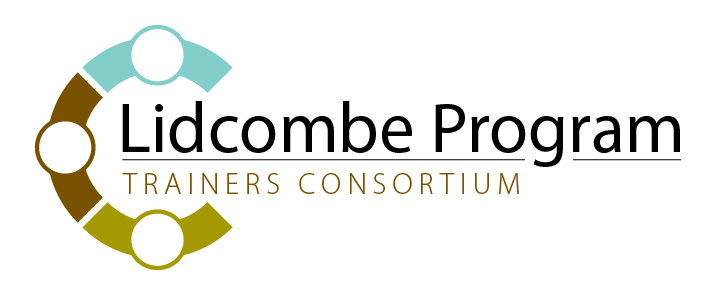 AnmeldungHiermit melde ich mich verbindlich für die Fortbildung zum Lidcombe-Ansatz zur Behandlung frühkindlichen Stotterns vom 30.06. – 02.07.2023 in Hamburg an. Ich habe zur Kenntnis genommen, dass die Anmeldung per Email, nach Erhalt einer Bestätigung, verbindlich ist und ich mich kostenpflichtig anmelde.Name:………………………………………	Vorname:……………………………………………….Straße:………………………………………………………………….. Postleitzahl und Stadt:……………………………………………….Telefon:……………………………………........................................Email:………………………………………........................................Absageregelung:Bei Absagen bis zu vier Wochen vor Fortbildungsbeginn wird die Gebühr 100% zurückerstattet.Bei Absagen nach dieser Frist wird 50% der Gebühr einbehalten, wenn kein Ersatzteilnehmer den Platz einnehmen kann. Bei Absagen bis zu einer Woche vor Fortbildungsbeginn erfolgt keine Rückerstattung.Ich habe die Bedingungen zur Absageregelung zur Kenntnis genommen und erkläre mich mit diesen einverstanden.__________________________			______________________________Ort, Datum						UnterschriftEs wird KEINE Rechnung erstellt, da auf dem Zertifikat die Teilnahmegebühr vermerkt ist.Bitte überweisen Sie die Fortbildungsgebühr (450,00 Euro) bis zum 02.06.2023 (Zahlungseingang) auf das angegebene Konto.  Bitte beachten Sie, dass sich durch die alleinige Anmeldung noch kein Teilnahmeanspruch ergibt. Erst nach Bestätigung des Zahlungseingangs durch uns ist Ihr Teilnahmeanspruch gültig.Kontoinhaber: Bettina FreerkSparkasse LüneburgVerwendungszweck: „Ihr Name + Fortbildungsort“IBAN: DE17 2405 0110 0087  1021 09  BIC:    NOLADE21LBG